Kristjan bi moral biti s svojimi dejanji in življenjem sol zemlje in luč sveta. 	Jezus pravi, da je mesto na gori vidno vsem. Ne more se skriti. S tem jim je hotel reči, da je tudi Cerkev podobna mestu na gori, ki se ne more skriti. In res jo tudi danes mnogi vidijo in o njej govorijo.Žal ljudje ne govorijo toliko o skrivnosti Boga, temveč bolj o človeških slabostih tistih, ki so v Cerkvi. Današnji svet veliko bolj zanimajo škandali in pohujšanja kot tiho in zvesto delo za Kristusovo kraljestvo miru, sprave in ljubezni. Prosimo Boga, da bi dal svoji Cerkvi veliko ljudi, ki bi bili resnično sol zemlje in luč za mnoge, ki tavajo v temi.                		 Odgovarja: Franc Kraner, žpk – sodelavec, tel.: 051685734, e-mail: franc.kraner@rkc.si.                                                                                                                                                                          			 Naročniki mašnih namenov se strinjajo z objavo v tiskanih oznanilih in oznanilih na spletu ter oglasni deski. OznanilaLIBELIČE - SV. MARTIN                              6. teden 2023OznanilaLIBELIČE - SV. MARTIN                              6. teden 2023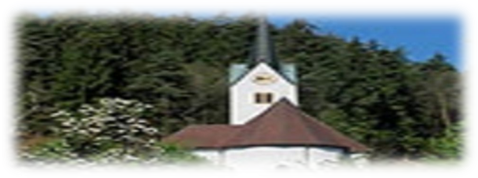  NEDELJA      5. februar       5. nedelja med letom    Agata, device, mučenka08:00   za + Veržunove /Berta/            v Črnečah11:00   za + Nika in Zdravka Kugoniča in                       + Huberta Dobaja             v Libeličah PONEDELJEK                 6.  februar          Pavel Miki, duhovnik in      drugi japonski mučenci       Doroteja, mučenka18:00  za + Elo   Tovšak                          v Črnečah  TOREK                 7.  februar    ;     Rihard, kralj       18:00  za + Elo   Tovšak                          v Črnečah       SREDA      8.  februar        Hieronim Emiliani, red.    Ustanovitelj    Prešernov dan- d.p.18:00  za + Jožico Tovšak                       v Črnečah ČETRTEK      9.  februar          Apolonija – Polona,      Device, mučenka18:00  za + Jožico Tovšak                       v Črnečah      PETEK    10.  februar         Sholastika, device, redov.     Alojzij Stepinac, škof, muč.09:00  za + Jožico Tovšak                       v ČrnečahSOBOTA     11.  februar        Lurška Mati Božja, svet.    dan bolnikov18:00  za + Adolfa Hanžeta in za zdravje    v Črnečah NEDELJA     12.  februar     6. nedelja med letom     Evlalija, mučenka08:00   za + Marijo Kadiš /6 o.s./ in Jožeta ter                         č. sestro Marijo   I. namen                   + očeta Maksa Plimona/32 o.s./ in                      mamo Ivanko in spomin na Nejca                                II. namen                                         v Črnečah11:00   za + starše: Anico in Alojza Sajevca in                      za vse pri hiši pomrle        v Libeličah